Agenda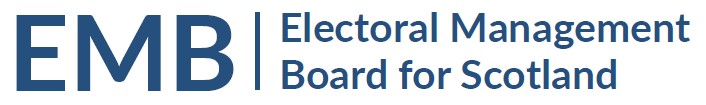 2pm Friday 2 December 2022Meeting via TeamsMEETING ADMINApologies Previous Meeting 5 October 2022 (circulated)EMB WORK PROGRAMMEScottish Local Government elections May 2022Candidate Survey – circulated or available here eCount at Local Government by-elections 2022-27 - circulatedEMB Future Work ProgrammeFollow up actions from the SLGE 2022 by EMB – circulated Accessibility – oral updateImplementation of UK Elections Act 2022 – oral updateCoordination of observation visits to English elections in May 2023 – oral updateCapacity building in the sector / Proposed RO/ERO Seminar for 2023 – oral updateDevelopment of the EMB – to follow  Referendum Guidance– circulated GENERAL UPDATESScottish Government General Update – to followScottish Government Electoral Reform Consultation – oral update UK Government – Department for Levelling Up, Housing and Communities: Elections and Registration Update UK Funding Working Group – circulated   Electoral Commission General Update – circulatedUK Public Administration and Constitutional Affairs Committee report on the work of the Electoral Commission - to noteElectoral Registration Update from the Electoral Registration Committee of the SAA update - to follow AEA update circulated  Boundaries Issues 2023 Review of UK Parliamentary Boundaries, Revised Proposals – press release circulated  INFORMATIONEMB Admin Membership – future vacancy to noteAnnual Report – to followLog of by-elections - circulated Any Other Business  DATES OF FUTURE MEETINGS25 January 202330 March 2023 Further dates to be agreed